 	BUDGERIGAR SOCIETY OPEN SILVER CHAMPIONSHIP SHOW TO BE HELD AT GT. BLAKENHAM VILLAGE HALL, MILL LANE, GT. BLAKENHAM, IPSWICH, SUFFOLK IP6 0NJ Sunday 28th July 2019 (BS Week 30) OPEN SHOW OFFICIALS  	JOINT SHOW MANAGERS -   	GRAHAM BARTON &  	 	 	GEORGE McMILLAN  	SHOW SECRETARY           -           PETER STEVENS 	     	BIO SECURITY OFFICER   -           ANDY HARVEY SOCIETY OFFICIALS  	PRESIDENT                        -            SANDRA STEVENS  	CHAIRMAN                          -            BILL SQUIRES  	SECRETARY                       -            BRIAN J BOYES  	TREASURER                       -            SUSAN Y BOYES SHOW SECRETARY PETER STEVENS -  TEL:  01206 271382 STONEFIELD FARM GREYHOUND HILL LANGHAM ESSEX CO4 5QF  EMAIL:- PETERSTEVENS194@GMAIL.COM CLOSING DATE FOR ENTRIES - MONDAY 22nd JULY Please enclose S.A.E. with your Entry Form for return of labels No telephone entries after 8 pm  PLEASE NOTE:  Only entries included in the catalogue are eligible for Patronage Awards and Society Specials.  Members of Specialist Societies are requested to mark on their Entry Form the societies to which they are paid up members of, and include their code number Entry Fee: 60p per cage        Entries after 15 birds FREE except Sales Classes Juniors: 	30p per cage Sales: 	60p per cage 	(10% Commission) Cheques should be made payable to Ipswich Budgerigar Society  	ACCEPTANCE OF BIRDS:     Saturday:  6.00 p.m. - 7.30pm   	 	                 Sunday:  7.30 a.m. - 9.00am JUDGING COMMENCES AT 9.30 a.m. SHOW OPENS TO THE PUBLIC: SUNDAY 2.00 p.m. - 4.00 p.m. Admission to the Show:   Free                                        Catalogue:    £2.00                        (price includes raffle ticket for a bag of seed) Stewards are required for all Sections - Please mark the box on Entry Form. For further information contact the Show Managers Graham Barton -  Tel: 07795 571124 or  George McMillan -   Tel: 01255 679362  Hot Lunches,  Sweet, Tea or Coffee, at £8.00 each.    Meals may be booked, and paid for, with Entry Forms. SHOW RULES This Show is held under the Show Rules of the Budgerigar Society. Rules governing status of Juveniles, Novices or Intermediates, as laid down in the Year Book of the Budgerigar Society. No birds to be removed before 4.00 p.m. on Sunday of the show. No unauthorised persons will be allowed in the Show Hall whilst judging takes place. Every precaution will be taken to secure the welfare of the exhibits, but the Society will not be held responsible for any loss or damage to the birds, cases and boxes etc. that may happen from any cause whatsoever during the Show. Unauthorised persons are strictly forbidden to handle or give food to any exhibit at the Show. Any person offending in this respect will be liable to immediate removal from the hall. The Show Management Committee reserve the right to alter judges classes and appoint additional judges where deemed necessary. Anyone with definite grounds for complaint may lodge a written protest with the Show Manager by 3.30 p.m., depositing £10.00 pending investigations. The Show Management Committee will investigate the case, and their decision shall be final and binding.  Should the protest be ruled as made without adequate grounds the deposit will be forfeited. Sales exhibitors are requested to state on entry form the price of each exhibit, all birds not for sale to be marked N.F.S.  All birds for sale, must be closed rung and owner bred, will be sold at prices stated on entry form and 10% of the selling price will be deducted by the Society. 10     No birds can be claimed before 4.00 p.m. Application to be made to the    	Sales Steward All Budgerigar specials will be awarded to first prize winners only. No birds will be re-classified. No PHOTOGRAPHS to be taken without the permission of the SHOW MANAGER. Brian J Boyes of BJB Images will be the official show      photographer and available to photograph you and your winning birds.    A4 Gallery Quality Prints will be available at £10.00 including P&P. The Open Show Committee shall have the power to decide in the case of any matter not covered by the foregoing rules, and their decision shall be final and binding. No trading/dealing of birds within the show hall or associated car park. All sales of birds to be carried  at the show through the show office. Juniors in attendance at shows during show preparation and judg  	ing shall be accompanied by an adult family member or guardian  19  	and the show Manager informed of their attendance. Rosette for Best Lutino & Albino Young Bird Rosette for Best Junior Lutino & Albino 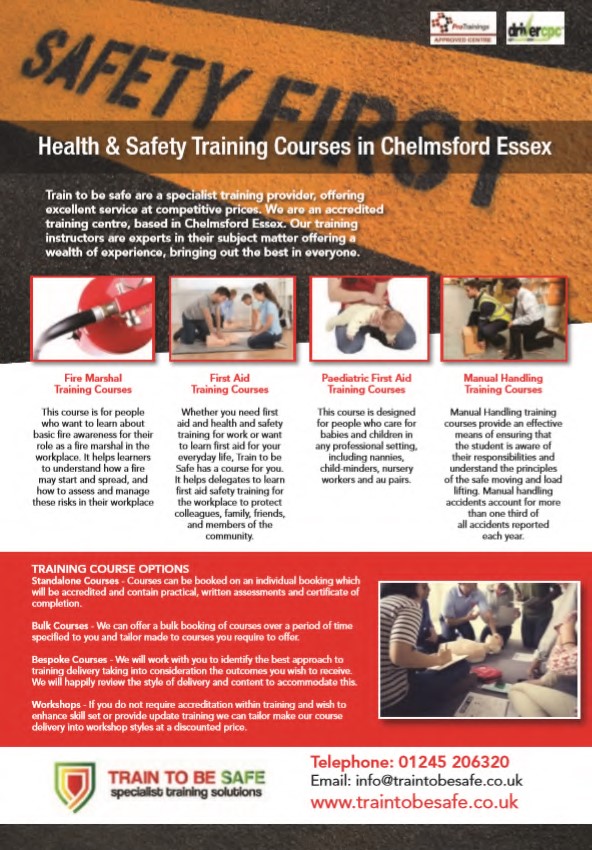 This Show counts towards all membership awards to fully paid up members only. ******************************* This is an Open Rosette Patronage Show of the  EXHIBITION BUDGERIGAR FORUM who offer the following OPEN awards. ww.exhibitionbudgerigarforum.co.uk Nominate “H”  	Best Young Bird in Show 	Rosette                                        *************************** This show has received Open Patronage from the  MID ESSEX BUDGERIGAR SOCIETY Section Winners - Rosette The Mid Essex Budgerigar Society meets on the first Thursday of the month at Bicknacre Memorial Hall, Bicknacre Road, Bicknacre, Essex CM3 4ES and welcomes new members. For more details contact the Secretary Mr James Folly please visit their website. Nominate “I” 18  If you are interested in Budgerigars why not join this Society which caters for your special interest. Secretary: Mr Brian J Boyes   	Tel: 07786 553800  email: secretary.ipswich.bs@gmail.com VISITORS ARE WELCOME AT ALL MEETINGS HELD AT THE    CONSTABLE MEMORIAL HALL, GANDISH ROAD, EAST  BERGHOLT, SUFFOLK CO7 6TP. 	 	Subscriptions:   £5.00  for all categories. JUDGES COLOUR ALLOCATION Chris Snell (SNE11) LT. GREENS; OPALINE BLUES; CIN GREENS,    	ALBINOS;  DF SPANGLES, DOM. PIEDS;   	YELLOWFACES Geoff Tuplin (GT1) 	SKYBLUES; OPALINE CINNAMONS;  	SF SPANGLE GREENS; CRESTS, RARES, A.O.C. +  	COLOURED BUDGERIGARS. Allan Michael  	COBALTS, GREY GREENS; CIN BLUES; (MICA1)(MICA1) 	YELLOW-WINGS; SF SPANGLE BLUES, REC. PIEDS Ken Brockwell (KB1) DK. GREENS, GREYS; OPALINE GREENS;  	LUTINOS; WHITEWINGS; CLEARBODYS+ PAIRS &  	TEAMS ALLOCATION FOR SECTION SPECIALS MAJOR SPECIALS ALLOCATION All judges to be involved in judging the following Specials: BIS, Best A/A, Best A/A Opp.Sex, Best Y/B, Best Y/B Opp.Sex. Partnerships,  £5.00  Juniors,  Life Membership 20 x Annual Fee. Patronage Secretary:  Mr. N. Humby, 16 Kendall Close, North Walsham, Norwich, Norfolk NR28 0HJ.  Fully paid up members must nominate C.B.B.A. including membership number.       Www.clearwing.co.uk Nominate “F” Best Yellow-wing & White-wing Any Age  	- Rosette Best Yellow-wing & White-wingYoung Bird 	- Rosette Best Yellow-wing & Whitewing Any Age in each Section 	-   	 	Section Head Award  Best Yellow-wing & Whitewing Young Bird in each Section -   	 	Section Head Award  Best Junior Yellow-wing & White-wing 	- Award of Merit  * *  The Junior awards will be dispatched by the Patronage Secretary  All points won at this Show count towards the Clearwing Exhibitor of the Year Awards ********************** This is a Silver Patronage show of the LUTINO & ALBINO BREEDERS SOCIETY   Subs.   Adults £8.00,   Partnerships (at same address) £12.00 . O.A.P. and Disabled £6.00,   Juniors (up to 16 years) Free.   Subscriptions to  Mr I. Brickwood, 60 Booth Lane., South Westone, Northampton. NN33EP Tel– 01604 785468. Patronage Secretary:   C Thorne, 39,Sycamore Road, Birstall, Leicester. LE4 4LX 01162672159.   All membership enquiries to the Membership Secretary.    L.A.B.S. members must provide their membership number.   We offer to fully paid-up members the following awards.          www.freewebs.com/budgerigar-labs Nominate “G” Rosette for Best Lutino & Albino Any Age. 17  Nominate  “D” Best Any Age in each Section 	- Rosette Best Young Bird in each Section 	- Rosette ***************************** Association of Specialist Budgerigar Societies  (incorporating  C.B.C,R.V&C.B.S, S.B.B.A & V.B.C) Have awarded this show Patronage for the following:  Crest: Rosette for Best Any Age & Young Bird  Bannerettes for Best in Section  . Rare: Rosettes for Any Age & Young Bird in Rare , Clearbody & A.O.C. Spangles: Rosettes for Best Any Age & Young Bird in Spangle Green, Spangle Blue & Double Factor Spangle.  Pied: Rosettes for Best Any Age & Young Bird in Dominant & Recessive in each Section. Annual Subscription, Adult £12, Partnership (same Address) £18, Partnership (Different address) £22, Senior Citizen & Disabled £9, Juniors £9, Life Membership x20. Membership Secretary. Mr Ian Brickwood, 60, Booth Lane South, Westone, Northampton, Northants, NN3 3EP.  Email: ian.brickwood@btinternet.com  Membership number of the ASBS must be quoted. Nominate “E” ************************************ This is a Full Patronage Show of the CLEARWING BUDGERIGAR BREEDERS ASSOCIATION. Membership Secretaries:  Margaret & Bill Walker, 35 Woodsford Grove, Clifton Estate, Notts. NG11 8FG. Annual Subs: £10.00  Single, £12.00  Partnership (same household),  £9.50 per member other  16  BUDGERIGAR PATRONAGES RECEIVED FOR THIS SHOW Please tick box and give your numbers on entry form to nominate                     Mid Essex Budgerigar Society                                        “I” TROPHIES FOR OPEN COMPETITION          Best Pair                                                            Society Trophy  	Best Colour Budgerigar 	Society Trophy  	Trophies to be returned to Trophy Steward Bill Squires (01473   	715513) in clean order ready for presentation at this year’s show. SPECIALS OPEN TO ALL COMPETITORS  	Best Budgerigar in Show 	Rosette & £50.00  	Best Any Age in Show 	Rosette & £25.00  	Best Young Bird in Show 	Rosette & £25.00  	Best Any Age Opposite Sex in Show 	Rosette & £15.00  	Best Young Bird Opposite Sex in Show 	Rosette & £15.00  	Best Any Age & Young Bird in each Section 	Rosette & £10.00  	2nd Best Any Age & Young Bird in each Section Rosette &   £5.00  	3rd Best Any Age & Young Bird in each Section  Rosette &   £3.00  	4th—5th Best Any Age & Y/Birdin each Section Rosette   	Country Wide Seed Voucher for Best Pair & Best Team SMOKING IN THE SHOW HALL IS NOT ALLOWED (Government Laws) DON’T FORGET TO NOMINATE AND GIVE YOUR MEMBERSHIP NUMBERS NEXT YEAR’S SHOW WILL BE HELD ON 26TH JULY 2020 THIS SHOW IS HELD UNDER THE RULES AND CONDITIONS OF THE BUDGERIGAR SOCIETY This is a Silver Championship Patronage Show of the BUDGERIGAR SOCIETY, 6 Toutie Street, Alyth, Blairgowrie, Perthshire PH11 8BP. Annual Subscription 2019- £27.50, Related Partnership (same address) £41.25, Senior Citizens & Reg Disabled £22.00, Juniors (aged 8.- 16) £17.90. Joining/Re-joining fee £7.50 per member. (Subscription year: January to December)  Special Offer to new members: join in 2019 and get free membership for 2020. “Juniors in attendance at shows during show preparation and judging shall be accompanied by an adult family member or guardian and the show Manager informed of their attendance.” “There should be no trading or exchange of birds in the areas and car parks surrounding the show hall.” Nominate “A” For full details of patronage awards on offer and NOTES applicable to all levels of Patronage see the May/June edition of “The Budgerigar” or The Budgerigar Society website: www.budgerigarsociety.com This is a Rosette Patronage Show of the LONDON & SOUTHERN COUNTIES BUDGERIGAR SOCIETY.   Awards are for competition between paid-up members of the Society only. For details of Show Rules governing this patronage please refer to our current rule book. Subscriptions should be sent to Mr Paul Tiller (4 Painshill House, Painshill Park, Cobham, Surrey KT11 1DL). Subscription Rates:   £13.00 Single,  £13.00 partnerships per member, £15.00 Any partnership living at the same address,   Family - one or both parents paying the subscription as above plus £1.00 for each person under 16 years,   £8.00 Senior Citizens over the age of 65 & Disabled,   £6.00  Junior (aged 8-16).   Exhibitors whose details do not appear in the Catalogue cannot compete for Specials Nominate  “B”  	Best Champion, Intermediate,  	Rosette   	Novice & Junior A/A 	  	Best Champion, Intermediate,   	Rosette  	Novice & Junior Y/B *  *  *  *  *  *  *  *  * This is an Affiliated Patronage Show of the LINCOLNSHIRE & EAST ANGLIA BUDGERIGAR SOCIETY. Subscription Secretary: Mr. M. Widdowson, 48 Everingtons Lane, Skegness, Lincs. PE25 1HN.   Annual Subscriptions: Single £10.00, Partnership £10.00 per member, Husband & Wife £15.00, Junior, OAP & Disabled £8.00.    Nominate “C” Best Any Age & Young Bird in each Section excl. Junior - Rosette 2nd Best Young Bird in each Section excl. Junior -  	Rosette Best Junior Budgerigar 	   -  	Rosette *  *  *  *  *  *  *  *  * This is a Full Rosette Patronage Show of the SOUTH MIDLANDS BUDGERIGAR SOCIETY. Awards for competition between paid up members of the society only. Membership Secretary: David Turner, Green Tye Farmhouse, Green Tye, Much Hadham, Herts. SG10 6JJ. Tel: 01279 842941.  YOUR SUPPORT IS GREATLY APPRECIATED, AND WE EXTEND OUR BEST WISHES FOR YOUR SUCCESS. OUR THANKS TO ALL OUR MEMBERS WHO SPONSORED THE SHOW WITH THE COST OF SECTION ROSETTES, MONEY DONATION & ADVERTS IN THE SCHEDULE Ghalib & Janice Al-Nasser,  Mick Anzara, Peter Barber, Graham Barton,  Brian McCelland, Geoff Murrells,  Peter & Sandra Stevens ****************************   Brian McCelland  for sponsoring Millet sprays to be awarded to Junior Winners. ************************* COUNTRY WIDE ARE SUPPLYING VOUCHERS FOR 2 BAGS OF SOCIETY BLEND 20 kg SEED TO BE AWARDED TO THE BEST PAIR AND THE BEST TEAM. COPDOCK MILL ARE GIVEN BAGS OF SEED FOR BEST IN EACH ADULT SECTION WINNERS AND MOST & 2ND MOST BENCHED BIRDS BY AN EXHIBITOR GOLD CHIPS BEDDING ARE PROVIDING BAGS FOR 2ND BEST IN EACH SECTION & 2ND BEST PAIR & TEAM  ***************** NO SMOKING IN THE SHOW HALL AT ANY TIME 20  15   	Ipswich Budgerigar Society Championship Show 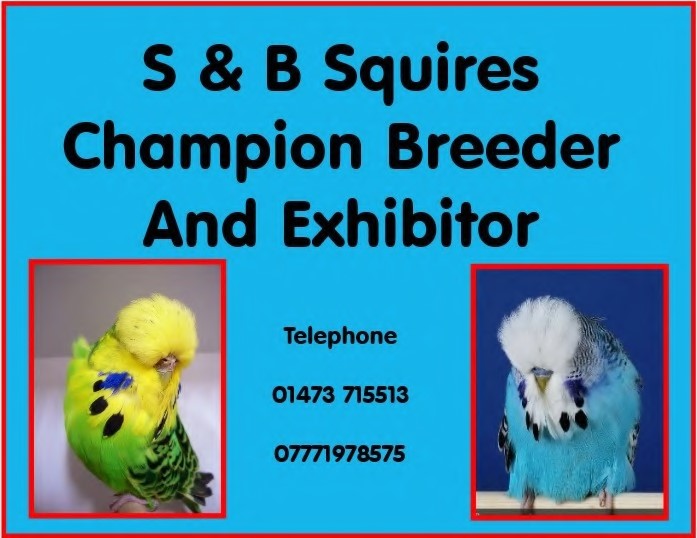 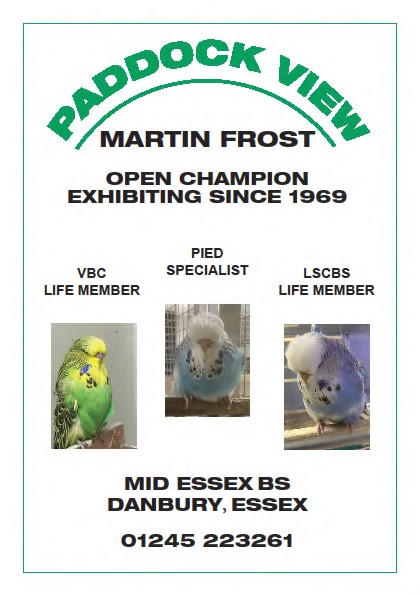 Sunday  26th July 2020 Gt Blakenham Village Hall, Mill Lane, Gt Blakenham, Ipswich IP6 ONJ 14  George.E.McMillan  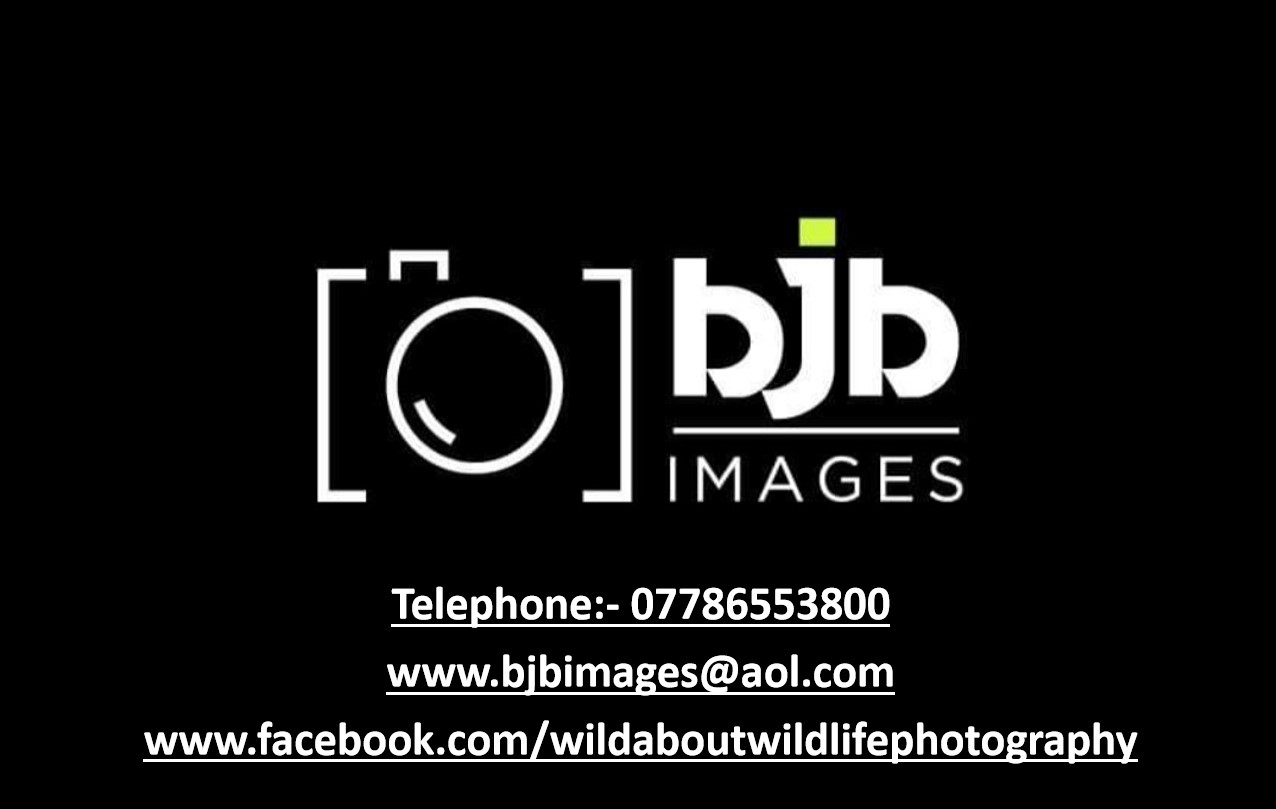 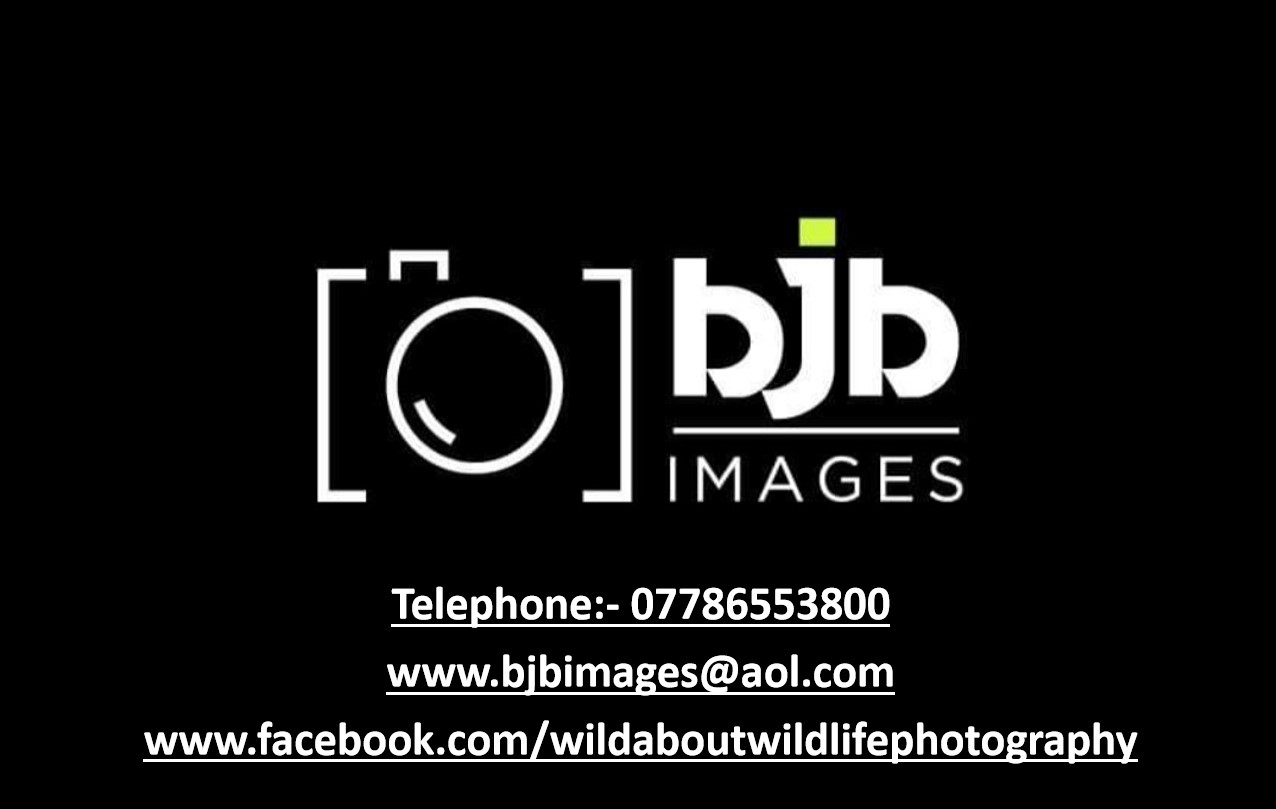 	B.S. GEM1 	 Champion Breeder  &  Exhibitor Most colours kept Frinton-on-Sea, Essex Tel:- 01255679362 DAVID & LINDA RAFIS CHAMPION BREEDER Anthracites, Texas Clearbodies, Clearbody Splits & Clearwings Blue or Green Series Crests, Tufts, & Crest Bred/Crest Related Telephone 01394 420325  13  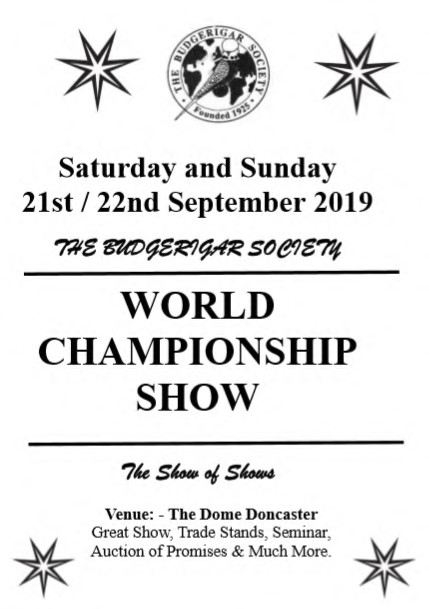 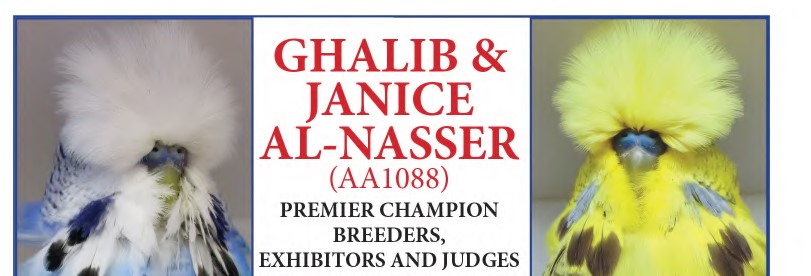 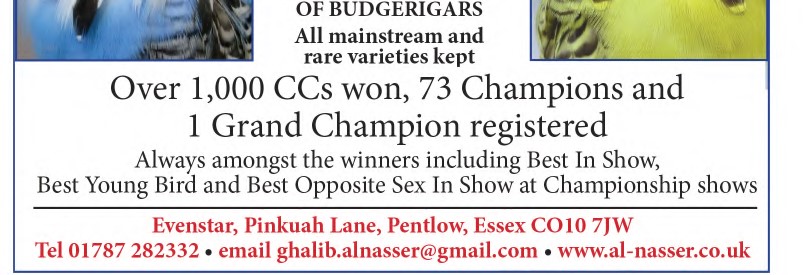 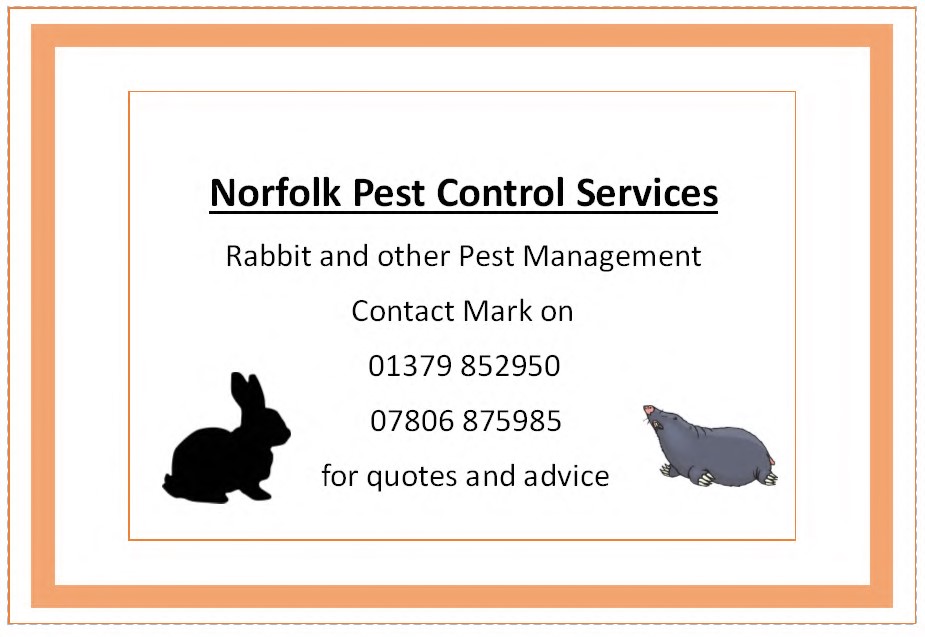 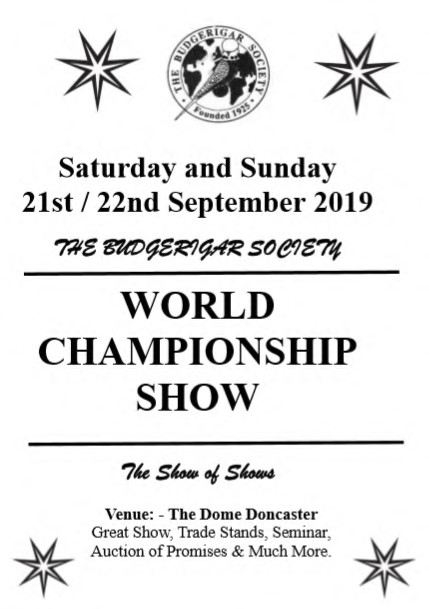 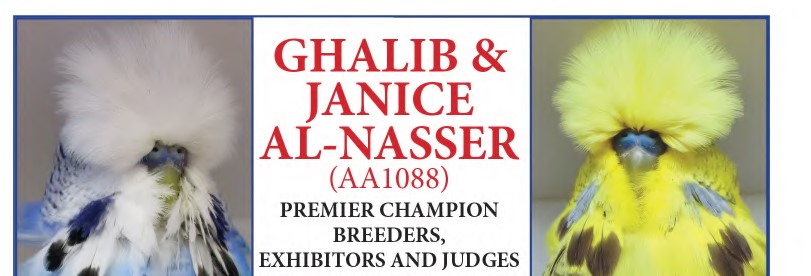 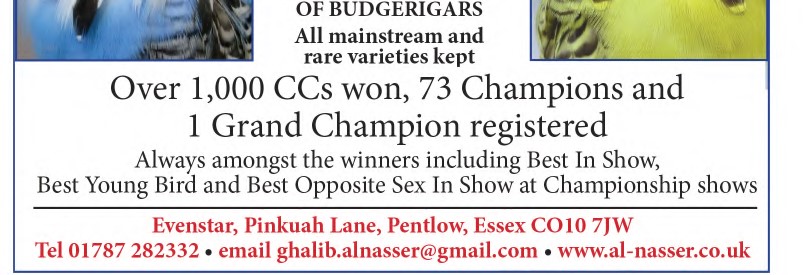 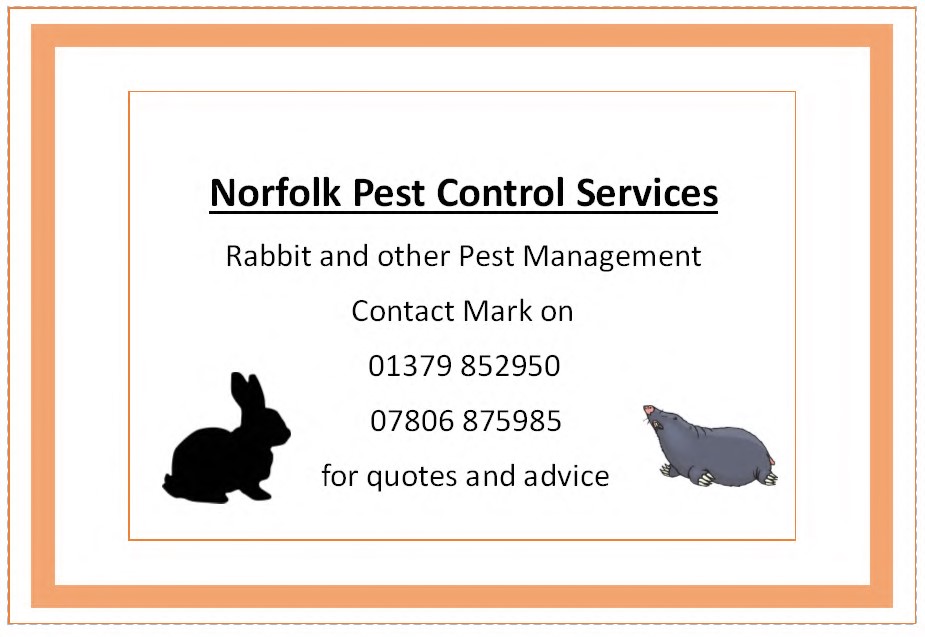 12  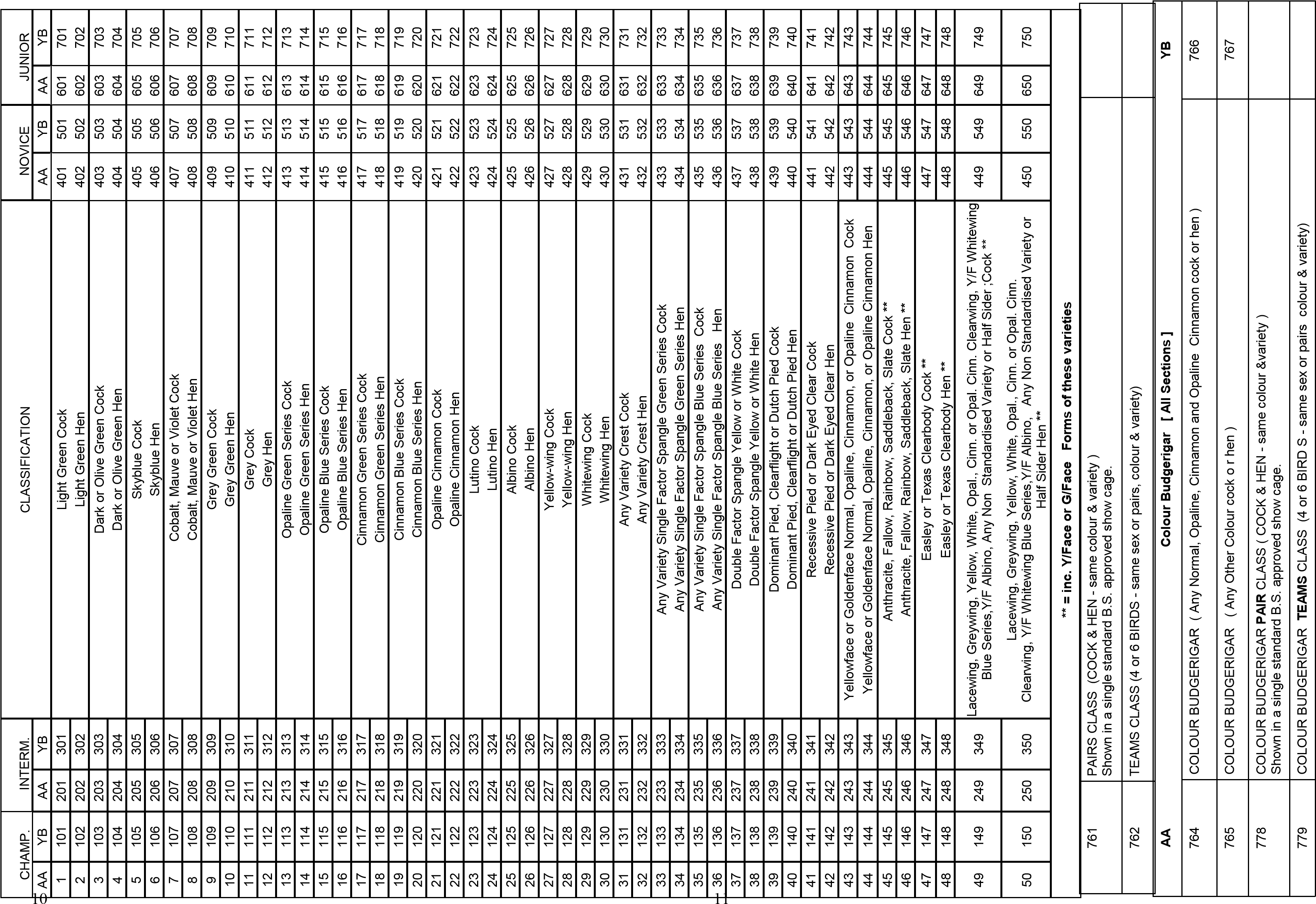  	Champion Any Age Chris Snell  	Champion Young Bird Geoff Tuplin  	Intermediate Any Age Allan Michael  	Intermediate Young Bird Ken Brockwell  	Novice Any Age Ken Brockwell  	Novice Young Bird Allan Michael  	Junior Any Age Geoff Tuplin  	Junior Young Bird Chris Snell  	Budgerigar Society “A”  	London & Southern Counties BS “B”  	Lincolnshire & East Anglia B & FB Society “C”  	South Midlands Budgerigar Society “D”  	Association of Specialist Budgerigar Societies “E”  	Clearwing Budgerigar Breeders Association “F”  	Lutino & Albino Budgerigar Society “G”  	Exhibition Budgerigar Forum “H”  	Best Budgerigar in Show Doug Salmon Cup  	Best Any Age in Show Society Cup  	Best Young Bird in Show Keene Cup  	Best Any Age Opposite Sex Society Cup  	Best Young Bird Opposite Sex Society Cup  	Best  ChampionYoung Bird Cramphorn Cup  	Best Intermediate Young Bird Fraser Cup  	Best NoviceYoung Bird  Roanoke Cup  	Best Junior Young Bird Junior Cup  	Best Team Society Trophy  	Best Junior Any Age & Young Bird  Rosette & £5.00  	2nd Best Junior Any Age & Young Bird  Rosette & £3.00  	3rd Best Junior Any Age & Young Bird   Rosette & £2.00  	Each CC winner will receive Rosette & £5.00  	Best Pair & Best Team  Rosette & £20.00  	2nd Best Pair & Best Team  Rosette & £10.00  	3rd Best Pair & Best Team  Rosette & £5.00  	Best Coloured Budgerigar Rosette & £10.00  	Best Coloured Budgerigar Pair Rosette & £10.00  	Best Coloured Budgerigar Team Rosette & £10.00 